	ОГЛАВЛЕНИЕ	Введение	3Глава 1. Теоретические основы формирования расходов предприятия1.1 Экономическая сущность расходов предприятия и их классификация	51.2 Расходы предприятий, связанные с производством и реализацией продукции	10Глава 2. Оценка динамики и структуры расходов ОАО "Торгмаш"2.1 Организационно-экономическая характеристика предприятия	202.2 Анализ расходов предприятия и пути их снижения..........................29Заключение	39Список использованных источников	41ВВЕДЕНИЕНезависимо от того, каков профиль деятельности предприятия, в процессе деятельности всегда происходит формирование его доходов и расходов. Именно эти аспекты деятельности наиболее важны для всех заинтересованных сторон – собственников предприятия, сотрудников, государства, поскольку успешное их формирование и правильное планирование позволяют всем участникам производственной деятельности в конечном итоге достичь своих финансовых целей – в первую очередь увеличения благосостояния и качества жизни, получения прибыли.Расходы являются одним из основных предметов интереса с точки зрения управленческого учета, поскольку как раз решения, принимаемые в целях их сокращения, составляют основной доступный инструмент менеджера в целях повышения эффективности работы предприятия. Объем продаж в основном зависит от маркетингового отдела и в короткой перспективе является результатом его деятельности. Производительность в большей степени зависит от технологов. Оценка расходов, а также их горизонтальный и вертикальный анализы помогают собственникам компании оценивать работу конкретных управленцев и руководства компании в целом. Именно прогнозирование расходов помогает руководству составлять реальные бюджеты и планы работы предприятия на будущее.Правильный учет и анализ доходов и расходов важен для отражения деятельности предприятия. Доходы и расходы предприятия влияют на финансовый результат предприятия, целью же любого предприятия является получение прибыли.Актуальность темы курсовой работы представляется тем, что снижение расходов предприятия приводит к повышению финансового результата, который используется на различные цели, для развития производства. Целью курсовой работы является рассмотрение структуры расходов предприятия и определение путей по их сокращению.Для достижения поставленной цели необходимо решить следующие задачи:– раскрыть сущность понятия «расходы»;– провести анализ расходов предприятия;– определить пути снижения расходов;– рассмотреть расходы, связанные с производством и реализацией продукции.аннаОбъектом исследования  работы выступают расходы предприятия. Предмет исследования –   тендформирование  расходов предприятия и пути их снижения. При написании курсовой работы использовались такие методы исследования, как общенаучные, так и специальные методы анализа и синтеза, логического и ситуационного анализа, метод обобщения.Информационными источниками послужила общая и специальная литература в областях экономики, теории бухгалтерского учёта и учёта затрат на производство.Курсовая работа включает в себя введение, обзорную и аналитическую главы, заключение и список использованных источников. В первой главе курсовой работы приводится теоретические основы исследования расходов предприятия. Во второй главе приведен анализ динамики и структуры расходов. В качестве наглядного материала курсовая содержит таблицы, схемы и графики.ГЛАВА 1. ТЕОРЕТИЧЕСКИЕ основы исследования расходов предприятия1.1 Экономическая сущность расходов предприятия и их классификацияНа всех этапах развития экономики основным звеном является предприятие. Именно на предприятии осуществляется производство продукции, происходит непосредственная связь работника со средствами производства. Предприятие самостоятельно осуществляет свою деятельность, распоряжается выпускаемой продукцией, получаемой прибылью, оставшейся в его распоряжении после уплаты налогов и других обязательных платежей.В ходе хозяйственной деятельности все предприятия несут денежные затраты, не однородные по своему экономическому назначению и содержанию. Исходя из экономического содержания, денежные расходы можно разбить на три различные группы: – расходы, связанные с извлечением прибыли;– расходы, не связанные с извлечением прибыли;– принудительные расходы.Затраты, связанные с извлечением прибыли, включают расходы на обслуживание производственного процесса, на выполнение услуг и работ, затраты на инвестиции и реализацию продукции.Затраты, не связанные с извлечением прибыли, формируются из средств, направленных на потребление владельцев предприятия, гуманитарные и благотворительные цели, отчисления в негосударственные пенсионные и страховые фонды, социальную сферу и т.д. [4, с. 270]К принудительным расходам относятся налоговые платежи и налоги, расходы по обязательному страхованию, отчисления в государственные внебюджетные фонды.Характер, состав, структура, сумма затрат определяются некоторыми факторами:– организационно-правовая форма хозяйствования;– отраслевая принадлежность предприятия;– место и роль предприятия на рынке услуг и товаров;– проведение кредитной, финансовой и учётной политики предприятия;– установленные правила поведения хозяйствующего субъекта в налоговой, страховой, кредитной сферах.В нормативных документах и экономической литературе используются такие понятия как «расходы», «затраты», «издержки». Отметим, что авторы некоторые эти термины считают различными, а другие – синонимами.Термин «издержки» применяется, как правило, в экономической теории. Это суммарные затраты предприятия, связанные с выполнением определенных операций. Включают они в себя бухгалтерские (явные) и альтернативные (вмененные) издержки. [6, с. 154]Бухгалтерские (явные) издержки – это выраженные в денежной форме расходы организации, обусловленные расходованием и приобретением разных видов экономических ресурсов в процессе обращения и производства продукции, услуг, товаров или работ.Вмененные (альтернативные) издержки обозначают упущенную выгоду предприятия, которую оно могло получить при выборе производства альтернативного товара, по альтернативной цене, на альтернативном рынке и т.п. [7, с. 237]Таким образом под затратами разумно понимать бухгалтерские (явные, расчетные, фактические) издержки предприятия.Термин расходы – это уменьшение финансовых средств предприятия или увеличение его долговых обязательств в процессе хозяйственной деятельности. Расходы являются использованием материалов, сырья, услуг сторонних организаций. Только в процессе реализации предприятие принимает свои доходы и связанную с ними часть затрат – расходы. Поэтому, можно сказать, что понятия «затраты», «издержки», «расходы» прямыми синонимами не являются. [5, с. 14]На сегодняшний день в экономической практике имеется несколько подходов к определению понятия расходов. Состав расходов регламентируется НК РФ, ПБУ 10/99 «Расходы организации», ФЗ №58 от 06.06.2005г.В соответствии с ПБУ 10/99, расходами организации считается сокращение экономических выгод в результате выбытия активов (денежных средств, какого-то имущества) и (или) возникновения обязательств, приводящее к сокращению капитала этого предприятия, не принимая во внимание уменьшения вкладов по решению участников (собственников имущества).Не признается расходами организации  выбытие активов:– в связи с приобретением необоротных активов (незавершенного строительства, основных средств и т.д.);– вклады в складочные (уставные) капиталы других предприятий, приобретение акций акционерных обществ и других ценных бумаг не с целью продажи (перепродажи);– по договорам комиссии, агентским и другим подобным договорам в пользу комитета и т.д.;– в порядке предварительной оплаты материально-производственных запасов и других ценностей, услуг и работ;– в виде задатка, аванса в счёт оплаты материально-производственных запасов и других ценностей, услуг и работ;– в погашение кредита, займа, полученных организацией.В соответствии со ст. 252 Налогового кодекса РФ расходами признаются документально и обоснованно подтвержденные затраты, понесенные налогоплательщиком. Под расходами обоснованными понимают экономически оправданные затраты, оценка которых выражена в денежной форме. Под расходами документально подтвержденными понимают затраты, которые подтверждены документами, оформленными в соответствии с законодательством РФ. Расходами являются любые затраты, но при условии, что они произведены для осуществления деятельности, направленной на получение дохода. [6, с. 17]Расходы организации в зависимости от их характера, направлений деятельности организации и условий осуществления подразделяются:– расходы по обычным видам деятельности;– прочие расходы.Расходы по обычным видам деятельности формируют:– расходы, которые связаны с приобретением материалов, сырья, товаров и других материально-производственных запасов;– расходы, которые возникают непосредственно в процессе переработки материально-производственных запасов для целей производства продукции, выполнения работ и оказания услуг и их продажи, также продажи и перепродажи товаров (расходы по содержанию и эксплуатации основных средств и иных необоротных активов и т.п.)Прочими расходами являются:– расходы, которые связаны с предоставлением за плату во временное владение (временное пользование) активов предприятия;– расходы, связанные с предоставлением за плату прав, которые возникают из патентов на изобретения, промышленные образцы и иных видов интеллектуальной собственности;– расходы, связанные с участием в уставных капиталах других организаций;– расходы, которые связаны с продажей, выбытием и иным списанием основных средств и активов, иных от денежных средств (не считая иностранной валюты), продукции, товаров;– проценты, которые платит организация за предоставление ей в пользование денежных средств (займов, кредитов);– расходы, связанные с оплатой услуг, оказываемых кредитными организациями;– отчисления в оценочные резервы, которые создаются согласно с правилами бухгалтерского учёта (резервы по сомнительным задолженностям и др.), также сюда резервы, создаваемые в связи с признанием условных фактов хозяйственной деятельности;– штрафы, пени за нарушение условий договора;– возмещение причиненных организацией убытков;– убытки прошлых лет, признанные в отчетном году;– суммы дебиторской задолженности, по которой истек срок исковой давности, иных долгов, невозможных для взыскания;– курсовые разницы;– сумма уценки активов;– перечисление средств (взносов, выплат и т.д.), связанных с благотворительной деятельностью, мероприятий культурно-просветительского характера, расходы на осуществление спортивных мероприятий и других аналогичных мероприятий;– прочие расходы.Прочими расходами также можно считать расходы, которые возникают как последствия чрезвычайных обстоятельств хозяйственной деятельности (стихийного бедствия, аварии, пожара и т.п.).Расходы по обычным видам деятельности на промышленных предприятиях формируют себестоимость реализованной продукции.Себестоимость продукции представляет собой стоимостную оценку потребленных в прогрессе производства и реализации готовой продукции (работ, услуг) природных ресурсов, сырья, материалов, топлива, энергии, основных фондов, трудовых и других ресурсов, а также текущие расходы, связанные с потреблением этих ресурсов за определенный период.Себестоимость продукции является одним из важнейших показателей, характеризующих результаты деятельности предприятия и отраслей промышленности. Показатель себестоимости является основой для определения цен на промышленную продукцию. По степени изменения себестоимости судят об экономической эффективности различных мероприятий, осуществляемых или планируемых на предприятии. Снижение себестоимости продукции — одно из главных и обязательных условий роста прибыли, повышения рентабельности и эффективности производства.1.2 Расходы предприятий, связанные с производством и реализацией продукцииВ соответствии с ПБУ 10/99 расходами по обычным видам деятельности являются расходы по продаже и изготовлению продукции, приобретению и продаже товаров, а также связанные с выполнением работ и оказанием услуг.Расходы на реализацию продукции и производство, которые определяют себестоимость, формируются из стоимости используемых в производстве продукции природных ресурсов, сырья, вспомогательных и основных материалов, топлива, трудовых ресурсов, основных фондов и других расходов по эксплуатации, а также внепроизводственных затрат.Структура и состав расходов на производство зависят от условий и характера производства при любой форме собственности от соотношения трудовых и материальных затрат и иных факторов. [10, с. 210]Расходы на реализацию и производство продукции, составляющие её себестоимость – это один из главнейших качественных показателей коммерческой деятельности предприятий. [8, с. 47]Реальный состав расходов на производство и реализацию продукции с 1января 2002 г. определяется в соответствии с гл. 25 Налогового кодекса РФ (часть вторая).Расходы на реализацию и производство продукции, исходя из их экономического содержания, образуют пять групп: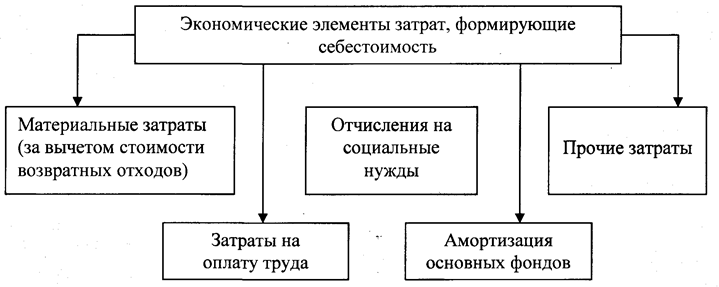 Рис. 1. Экономические элементы затратОстановимся подробнее на содержании каждой из этих групп.Материальные расходы содержат покупные материалы и сырье, которые входят в состав производимой продукции: вспомогательные и основные материалы, комплектующие изделия и полуфабрикаты, топливо разных видов, запасные части для ремонта, тара, покупная энергия разных видов; затраты, связанные с использованием природного сырья (включая плату за природные ресурсы); затраты на услуги и работы производственного характера, выполняемые сторонними организациями. [3, с. 68]Стоимость материальных ресурсов, входящих в эту группу, составляется из цен их приобретения (без учёта налогов, учитываемых в составе расходов), комиссионных вознаграждений и наценок, уплачиваемых внешнеторговым и снабженческим организациям, стоимости услуг товарных бирж, таможенных пошлин и платы за перевозку, доставку и хранение сторонними предприятиями. Из этой стоимости исключается стоимость возвратных отходов, то есть таких, которые ввиду частичной или полной потери потребительских свойств применяются с дополнительными расходами или не применяются вообще в качестве материальных ресурсов. Тем не менее, если полноценные материалы переходят в другие цехи и используются при производстве иных видов продукции, то такие не относятся к возвратным отходам.Состав группы по оплате труда весьма широк. Сюда включается выплаты заработной платы по установленным системам оплаты труда, выплаты по существующим системам премирования, в том числе выплата вознаграждения по итогам работы за год, выплаты компенсирующего характера (доплаты за работу в ночное время, сверхурочную работу и др.), стоимость бесплатного питания, компенсация оплаты коммунальных услуг, жилья, форменной одежды; оплата очередных и дополнительных отпусков, выплата компенсации за неиспользованный отпуск; выплаты высвобождаемым работникам в связи с реорганизацией предприятия или сокращением штатов; выплата единовременных вознаграждении за выслугу лет; оплата учебных отпусков рабочим и служащим, обучающимся в вечерних и заочных учебных заведениях, в заочной аспирантуре; оплата труда студентов вузов и учащихся специальных учебных заведений, находящихся на производственной практике на предприятиях; выплата оплаты труда не состоящих в штате предприятия за работу на договорных условиях, прочие выплаты, входящие в фонд оплаты труда в соответствии с действующим законодательством.Следует знать, что не все выплаты работникам предприятия включаются в себестоимость продукции.Не входят в затраты на производство такие затраты на оплату труда, как: премии, выплачиваемые за счет специальных средств и целевых поступлений, выплаченная материальная помощь, беспроцентная ссуда на улучшение жилищных условий, оплата дополнительных отпусков женщинам, воспитывающим детей, надбавки к пенсиям, оплата единовременные пособия при уходе на пенсию, дивиденды (проценты), выплачиваемые по акциям трудового коллектива; оплата компенсации в связи с удорожанием питания в столовых, буфетах; оплата проезда к месту работы и обратно, оплата путевок на санаторно-курортное лечение, экскурсии и путешествия, занятия в спортивных залах, посещения культурно-зрелищных мероприятий, оплата подписки и приобретения товаров для личных нужд работников и прочие затраты, осуществляемые за счет прибыли, оставшейся в распоряжении организации. [2, c. 323]Суммы начисленной амортизации.В этой части расходов отражаются амортизационные отчисления на полное восстановление основных производственных фондов, сумма которых формируется на основании их балансовой стоимости и функционирующих норм амортизации. При этом включается ускоренная амортизация активной части основных производственных фондов, что отражается в установленных законодательством нормах амортизации на конкретные виды основных фондов. Если амортизационные отчисления, исчисляемые ускоренным методом, применяются не по целевому назначению, они не входят в себестоимость продукции. Если предприятие работает на условиях аренды, то в этом разделе расходов производятся амортизационные отчисления на полное восстановление не только по собственным, но и по арендованным основным фондам.При бесплатном предоставлении основных фондов (а именно помещений, инвентаря) предприятиям общественного питания, обслуживающим трудовые коллективы предприятий, и медицинским учреждениям, оказывающим помощь в медпунктах на территории предприятий, амортизационные отчисления от стоимости этих основных фондов включаются в состав этой группы.При проведении в соответствии с законом индексации начисленных амортизационных отчислений на полное восстановление основных фондов получившуюся сумму прироста амортизационных отчислений отражают в составе затрат по данному элементу. [4, c. 54]В главе 25 Налогового кодекса РФ, ст. 256 указано, что в целях налогообложения амортизируемым имуществом определяется не только основные средства, но и результаты интеллектуальной деятельности и объекты интеллектуальной собственности, применяемые для получения дохода, стоимость которых погашается путем начисления амортизации.К амортизируемому имуществу не принадлежит земля и иные объекты природопользования, имущество бюджетных и некоммерческих организаций, объекты внешнего благоустройства, скот и другие виды имущества.Прочие расходы. Последняя по порядку, но не последняя по значимости и многообразия группа затраты на производство и реализацию продукции. В эту группу входят некоторые виды налогов и сборов.В этой группе отражаются затраты на научно-исследовательские и опытно-конструкторские разработки (НИР и ОКР), которые служат созданию новой или улучшения производимой продукции, на подготовку и разработку новых производств.В группу «Прочих расходов» относят платежи за предельно допустимые выбросы загрязняющих веществ.Относятся к прочим затратам, затраты по всем видам обязательного страхования имущества и некоторым видам добровольного страховании имущества. К добровольному страхованию имущества относится страхование:– транспортных средств;– грузов;– основных средств производственного назначения;– нематериальных активов;– рисков, связанных со строительно-монтажными работами;– товарно-материальных запасов;– сельскохозяйственных культур и животных;– ответственности за причинение вреда, если таковое предусмотрено законодательством РФ.Затраты по обязательному страхованию имущества относятся в прочие расходы в пределах страховых тарифов, а по добровольному страхованию относятся в размере подлинных затрат.В прочие расходы относят взносы по обязательному социальному страхованию от несчастных случаев на производстве и профессиональных заболеваний.Относятся  к «Прочим расходам» арендные платежи за арендуемое имущество, расходы на командировки по установленным нормам; расходы на оплату услуг по охране имущества, пожарную и сторожевую охрану сторонними организациями и собственной службой безопасности, исполняющей функции защиты банковских и хозяйственных операций; затраты на оплату консультационных и аудиторских услуг; затраты на рекламу; на подготовку и переподготовку кадров.К «Прочим расходам» можно отнести оплату услуг связи, вычислительных центров, банков (услуг факсимильной и спутниковой связи, электронной почты и информационных систем), плата за аренду. Затраты на ремонт основных средств, выполняемые промышленными организациями, относятся к прочим расходам в размере фактических затрат в том отчетном периоде, в котором были произведены. К затратам предприятия причисляются проценты по полученным заемным средствам (кредитам, займам и др.) при условии, что размер процентов значительно не отличается от среднего уровня процентов, взимаемых по долговым обязательствам в том же отчетном периоде. Значительным отклонением считается увеличение или падение от среднего уровня более чем на 20%. При отсутствии нужных данных для определения значительного отклонения на расходы предприятия относится предельная величина процентов, которая равна ставке рефинансирования Центрального банка РФ, увеличенной в 1,1 раза (при оформлении долгового обязательства в рублях). Проценты по кредитам в иностранной валюте берутся одинаковые ставке рефинансирования ЦБ РФ, увеличенной на 15%.Группа расходов по приведённым выше экономическим элементам производится при определении обшей суммы себестоимости продукции фирмы. В процессе анализа предусматривается удельный вес каждого элемента затрат в общей сумме себестоимости, исходя из специфики отрасли промышленности, а так же уровень внереализационных расходов, т.е. расходов, никак не взаимозависимых с производством и реализацией продукции. К внереализационным расходам можно отнести следующие виды расходов: – содержание имущества, передаваемого по договору аренды, лизинга;– расходы в виде процентов по долговым обязательствам любого вида; расходы по выпуску и хранению ценных бумаг; – расходы от переоценки имущества, стоимость которого отражается в иностранной валюте, в связи с изменением официального курса к рублю, установленного Центральным банком РФ; – расходы на ликвидацию, демонтаж основных средств;– затраты на содержание законсервированных производств; – штрафы, пени и другие санкции за нарушение договорных обязательств; – расходы на оплату услуг банков; – суммы дебиторской задолженности, по которой истек срок исковой давности, а также потери от брака,  простоев; – недостачи материальных ценностей в производстве, на складах, убытки от хищений; –  потери от стихийных бедствий, пожаров, чрезвычайных ситуаций и др. [9, c. 104].При всей значимости классификации расходов по элементам, и  внереализационных расходов, нельзя дать точную оценку — сколько стоит фирме производство единицы каждого вида продукции, каковы характер и уровень затрат. В связи с этим кроме группировки расходов по экономическим элементам практикуется их классификация по калькуляционным статьям, т.е. по целевому назначению расходов. В таких случаях рассчитывается себестоимость единицы продукции с выделением всех составляющих.Группы затрат по калькуляционным статьям отображается в специальном документе бизнес-плана — смете затрат на производство. В смете затрат на производство выделяются,  следующие статьи: – сырье и материалы; – топливо и энергия; – затраты на оплату труда; – амортизационные отчисления; – отчисления на социальные нужды всего, в том числе:а) пенсионный фонд;б) фонд социального страхования;в) фонд обязательного медицинского страхования, в т. ч.:– федеральный фонд;– территориальный фонд;– расходы на подготовку и освоение производства; – расходы на содержание и эксплуатацию оборудования; – цеховые расходы; – общезаводские расходы; – прочие, в том числе внепроизводственные расходы.В данной группировке затрат ряд комплексных статей (цеховые, общезаводские, внепроизводственные расходы и др.) подлежит последующей детализации. Следует выделить из них заработную плату, амортизацию и другие расходы.В анализе и управления издержками фирма устанавливает уровень отдачи от применения ресурсов и обозначает пути наибольшей экономии затрат в целях увеличения интенсивности производства и увеличения объема продаж.При систематизации расходов считаются различные категории издержек. В калькуляционном разрезе отражаются расходы основные и накладные.Ключевые расходы связаны с действиями производства напрямую (сырье, основные и вспомогательные материалы, топливо, энергия, заработная плата производственных рабочих и др.).Накладные — цеховые, общезаводские, внепроизводственные и другие расходы, участвующие в общих затратах по управлению и обслуживанию производства.Подразделение расходов на основные и накладные при калькулировании себестоимости конкретного вида продукции подразумевается акцентирование затрат прямых и косвенных.Прямые затраты обладают активное отношение к производству определенных видов продукции. Это сырье, ключевые и вспомогательные материалы, энергия, основная заработная плата производственных рабочих, т.е. именно те расходы, какие считаются главными. Косвенные затраты (см. накладные) взаимосвязаны с производством не одного, а нескольких видов изделий и имеют все шансы являться распределениями между ними косвенно, пропорционально определенному базовому показателю. Цеховые, общезаводские и внепроизводственные расходы включаются в себестоимость определенных видов продукции соразмерно, например, основной заработной плате производственных рабочих или какому-либо другому показателю.В связи с взаимодействия с переменой объема производства затраты разделяются на постоянные и переменные (их называют также условно-постоянные и условно-переменные). Постоянные – затраты, не зависят от переменной объема производства, а переменные – это расходы, которые находятся в соразмерной связи от изменения объема производства.Распределение затрат на постоянные и переменные действует с делением затрат на прямые и косвенные. Так, прямые материальные затраты, а также заработная плата основного производственного персонала, топливо, энергия принадлежат к переменным расходам и находятся в зависимости от изменения объемов производства. К постоянным издержкам, которые не находятся в зависимости от изменения объемов производства, принадлежат такие косвенные расходы, как амортизационные отчисления, арендная плата, налог на имущество, административные и управленческие расходы. Это связь учитывается при расчете себестоимости реализованной товарной продукции и присутствия остатков готовой продукции на складе на начало и конец периода. [11, c. 123]Систематизация расходов на постоянные и переменные имеет существенное значение при анализе безубыточности фирмы. Подобным способом, классификация расходов, создающих себестоимость продукции, считается значимым многофакторным компонентом, характеризующим результативность фирмы и ее способность формировать стоимость.ГЛАВА 2. Динамика и структура расходов Оао «Торгмаш»2.1 Организационно-экономическая характеристика предприятияПредприятие ОАО «Торгмаш» начинает свою историю с середины прошлого века, потерпев за это время множество изменений. Началось всё в 1950 году с создания мастерских. Предприятие развивалось с течением времени, плотно занимаясь производством торгового оборудования и товаров народного потребления из алюминия, оцинкованной и нержавеющей стали, пластмассы.В начале 90-х годов наступили другие времена, изменились законы. Смоленский завод торгового оборудования был преобразован в АООТ «Торгмаш», а по истечении десяти лет вырос в открытое акционерное общество. Изменилось немного и направление его работы.В настоящее время ОАО «Торгмаш» производит хлебопекарное и кондитерское оборудование, а также оборудование для общепита. Производство вспомогательного оборудования для оснащения хлебопекарен и цехов общественного питания также стало одним из направлений деятельности производства.Уставный капитал Общества составляет 286 млн. рублей.На предприятии применяется линейно-функциональная организационная структура управления. Высшего уровня руководители предоставляют рекомендации от руководителей функциональных звеньев, и дают решения для исполнения линейным руководителям низшего уровня. Возглавляет предприятие директор, который осуществляет свою деятельность на основе принципа единоличия и обеспечивающий решения возложенных на предприятие задач.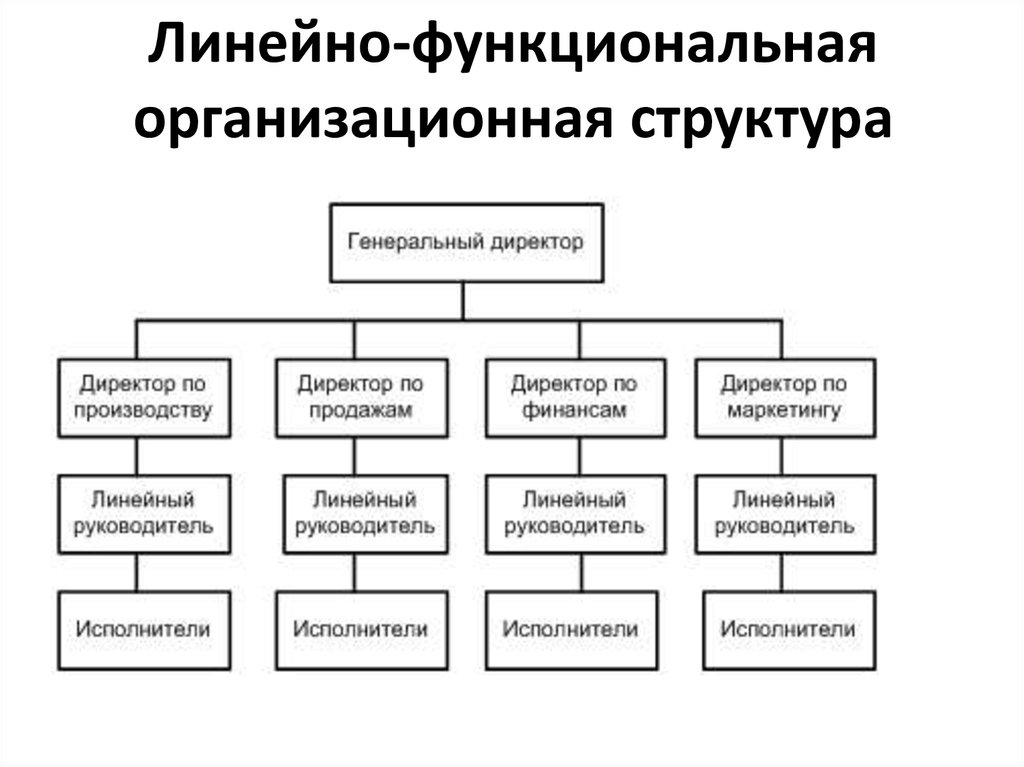 Рис. 2. Линейно-функциональная организационная структура управления.Генеральный директор – руководит всеми видами деятельности предприятия. Организует работу и эффективное взаимодействие производственных единиц, цехов и других структурных подразделений предприятия, направляет их деятельность на достижение высоких темпов развития и совершенствование производства; повышение производительности труда, эффективности производства и качества продукции на основе широкого внедрения новой технологий, научной организации труда, производства и управления. На 2018 год ОАО «Торгмаш» имеет статус малого предприятия.Ежегодно «Торгмаш» сдаёт отчётность в инспекцию Федеральной налоговой службы №5 по Смоленской области [14]. Рассмотрим бухгалтерскую отчётность, представленную в таблице 1.Таблица 1Бухгалтерская отчётность ОАО «Торгмаш», млн. руб.*Продолжение таблицы 1* Официальный сайт Бухгалтерской учётности. Налоги и аудит.Как видно за последние два года бухгалтерской отчётности ОАО «Торгмаш» произошли изменения в основных средствах. Стоимость основных средств сократилась на 36 млн. руб. в сравнении с прошлым годом.    Запасы предприятия сократились вдвое – в 2017 году они составили 8193 млн. руб., а в 2018 году 4098 млн. руб. Налог на добавленную стоимость не изменился за последние 2 года и составил 5 млн. руб.  Что касается дебиторской задолженности, то она в динамике имеет изменения. Так по приблизительным подсчётам дебиторская задолженность в 2018 году увеличилась на 1059 млн. руб. по сравнению с 2017 годом, что составило 7591 млн. руб. Дебиторская задолженность проявляет себя в том, что предприятие представляет свой товар с отсрочкой оплаты. Если рост дебиторской задолженности происходит на фоне снижения выручки, то предприятию не удалось удержать покупателя, не смотря на увеличение срока товарного кредита. Данная ситуация свидетельствует о повышении операционных рисков. Если наблюдается снижение задолженности  в результате роста выручки, то это говорит о том, что происходит предоплата товара или же сократились дни отсрочки (быстрая оплата).Финансовые вложения (за исключением денежных эквивалентов) за два года не изменились и составляют 32 млн. руб. Как видно из таблицы предприятие за последние годы не смогло избавиться от краткосрочных заёмных средств. При этом увеличилась и кредиторская задолженность. За последние два года краткосрочные обязательства увеличились 4,5 %. По предварительным подсчётам стоимость кредиторской задолженности составила около 200 млн. руб.  Причём большая часть задолженности была покрыта ранее. Рассмотрим состав и структуру прибыли ОАО «Торгмаш» по основным источникам ее формирования. Сведем данные, необходимые для проведения анализа в таблице 2.Таблица 2Структура источников формирования прибылиДанные таблицы 2 показывают, что прибыль от продаж в течение всего анализируемого времени примерно на 1% отличается от валовой прибыли предприятия, что свидетельствует о том, что ОАО «Торгмаш» имеет очень высокие обороты, которые эффективно сочетаются с меньшими по объему и структуре коммерческими расходами предприятия. В 2016 г. доля прибыли предприятия до налогообложения выше доли прибыли от продаж на 0,5%, что свидетельствует о том, что в данном отчетном периоде прочие доходы предприятия превышали прочие его расходы. В 2017 и 2018 гг. доля прибыли до налогообложения ниже прибыли от продаж и составляет 60,8% и 67,8% соответственно.Следовательно, в данных отчетных периодах прочие расходы предприятия значительно превышали прочие его доходы. Доля чистой прибыли предприятия в структуре валовой прибыли в течение 2016-2018 гг. снижается с 75,6% до 46,2%, а в  2018 г. возрастает до 51,5%.Динамика прибыли по основным источникам ее формирования в период 2016-20118 гг. приведена в таблице 3.  Таблица 3 Динамика прибыли по источникам формирования, тыс. руб. Данные таблицы 3 показывают, что в период 2016-2017 гг. валовая прибыль и прибыль от продаж возрастают на 20% (на 184155 и 183999 тыс. руб. соответственно), а в период 2017-2018 гг. на 7,5%. Таким образом, темп прироста данных видов прибыли предприятия в 2017-2018 гг. в среднем в 3 раза ниже темпа прироста предыдущего периода.Прибыль до налогообложения в период 2016-2017 гг. снижается на 26,6%, снижая тем самым чистую прибыль предприятия также на 26,6%. В период 2017-2018 гг. прибыль до налогообложения напротив возрастает на 20%, что приводит и к росту чистой прибыли на 20%, поскольку после прибыли до налогообложения единственным фактором, влияющим на динамику чистой прибыли, является налог на прибыль - фиксированный платеж (24%).Следующий этап нашего анализа состоит в более подробном изучении состава, динамики каждого источника формирования чистой прибыли предприятия, а также их положительное или отрицательное влияние на конечный результат хозяйственной деятельности ОАО «Торгмаш» в период 2016-2018 гг. Необходимые для анализа данные приведены в таблице 4.Таблица 4Состав и динамика источников формирования чистой прибыли, тыс. руб.Из таблицы 4 видно, что на формирование, а также динамику чистой прибыли (конечного результата) предприятия влияет изменение многих показателей хозяйственной деятельности предприятия. Рассмотрим подробнее, какой именно показатель оказал на ее рост и снижение наибольшее и наименьшее влияние.Из таблицы 4 видно, что товарооборот предприятия в течение всего анализируемого периода возрастает. Наибольший рост наблюдается в 2017 г. (39%), что примерно в 4 раза больше прироста 2018 г. Себестоимость реализуемых товаров соответственно также возрастает, однако темп ее прироста в 2017 г. (56%) превышает темп прироста товарооборота в этом же году, что приводит к более низкому темпу прироста валовой прибыли предприятия (20%). Аналогичная ситуация складывается и в 2018 г.Коммерческие расходы предприятия являются основным регулятором прибыли от продаж. По сравнению с уровнем валовой прибыли предприятия (оборотов), его коммерческие расходы находятся на низком уровне и в период 2016-2018 гг. также как и предыдущие рассмотренные показатели возрастают, но незначительно (2%), а далее снижаются всего на 0,6% (56 тыс. руб.). Таким образом, коммерческие расходы предприятия не оказывают существенного влияния на динамику прибыли от продаж, поэтому этот показатель ведет себя в течение всего анализируемого периода аналогично валовой прибыли.Также из таблицы 4 видно, что предприятие имеет высокий уровень прочих доходов и расходов.В 2016 г. прочие доходы предприятия перекрывают (превышают) его прочие расходы на 5905 тыс. руб., а с учетом процентов к уплате за пользование кредитными и заемными средствами, общая сумма дохода составляет 3561 тыс. руб. именно поэтому прибыль до налогообложения выше прибыли от продаж на 3561 тыс. руб.В 2017 и 2018 гг. ситуация меняется. Рост прочих расходов на 24% и снижение доходов на 39%, на фоне роста процентов к уплате в среднем в 6 раз, привело к снижению прибыли до налогообложения на 26,6%, а по сравнению с прибылью от продаж в 1,6 раза.В 2018 г., несмотря на продолжающееся снижение прочих доходов на 50,7% наблюдается также снижение прочих расходов и процентов к уплате (на 30% и 50% соответственно). Все это приводит к росту прибыли до налогообложения на 20% и соответственно росту чистой прибыли предприятия.Таким образом, основными показателями, оказывающими существенное влияние на формирование чистой прибыли ОАО «Торгмаш» в период 2016-2018 гг. являются: прочие доходы, прочие расходы и проценты к уплате.Далее рассчитаем показатели рентабельности ОАО «Торгмаш» в период 2016-2018 гг. Выделяют две группы показателей рентабельности предприятия: рентабельность активов и всех видов инвестиций и группу показателей рентабельности продаж.В первой группе коэффициентов рентабельности рассчитываются следующие основные коэффициенты: рентабельность активов (имущества) предприятия, рентабельность внеоборотных активов, рентабельность оборотных активов, рентабельность собственного капитала и рентабельность инвестиций.В следующей группе показателей, которые называются рентабельностью продаж, рассчитываются коэффициенты рентабельности по всей продукции в целом или по отдельным ее видам. Как и в случае с рентабельностью капитала, существует множество показателей оценки рентабельности продаж, многообразие которых обусловлено выбором того или иного вида прибыли.Чаще всего используется валовая прибыль, прибыль от продаж и чистая прибыль предприятия. Соответственно рассчитываются три показателя рентабельности продаж.Сведем все рассчитанные показатели рентабельности в одну таблицу 5 и проведем их комплексный экономический анализ.Результаты расчетов показывают, что в период 2016-2018 гг. все показатели рентабельности предприятия снижаются, что является отрицательным моментом, а в период 2017-2018 гг. возрастают (кроме валовой рентабельности и рентабельности реализации продукции).Таблица 5Показатели рентабельности ОАО «Торгмаш»Например, снижение и рост рентабельности активов (имущества) предприятия свидетельствует соответственно о снижении и повышении в соответствующих отчетных периодах эффективности вложенных в торговлю капиталов предприятия.Расчет второй группы коэффициентов показал, что валовая рентабельность и рентабельность реализованной продукции ведут себя одинаково: в течение всего анализируемого периода наблюдается их динамичное снижение. Наибольшее снижение зафиксировано в 2017 г. и составляет 15%. Следовательно, в течение всего анализируемого нами времени на ОАО «Торгмаш» наблюдается снижение эффективности производственной деятельности и политики ценообразования, а также снижение получаемой прибыли с каждого рубля проданных товаров.Коэффициент чистой рентабельности показывает полное влияние структуры капитала и финансирования компании на ее рентабельность. Расчет данного коэффициента показал, что в период 2016-2017 гг. наблюдается снижение значения рентабельности на 47% (примерно в 2 раза), а в 2018 г. незначительный рост (5%) показателя. Следовательно, в период 2007-2008 гг. наблюдается снижение, а в 2017-2018 гг. повышение эффективности использования всех видов ресурсов на предприятия.2.2 Расходы предприятия и пути их снижения. Факторы, влияющие на их изменениеРасходы ОАО «Торгмаш», как торгового предприятия называются издержками обращения.Для ОАО «Торгмаш», как предприятия торговли, осуществляющего сбытовую и посредническую деятельности, номенклатура издержек обращения включает:– транспортные расходы;– расходы на оплату труда;– отчисления на социальные нужды;– расходы на аренду и содержание зданий, сооружений, помещений, оборудования и инвентаря;– амортизацию основных средств;– расходы на ремонт основных средств;– износ санитарной и специальной одежды, столового белья, посуды, приборов, других малоценных и быстроизнашивающихся предметов;– расходы на хранение, подработку, подсортировку и упаковку товаров;– расходы на рекламу;– затраты по оплате процентов за использование займом;– потери товаров и технологические отходы;– расходы на тару;– прочие расходы.Произведем расчет показателей фондоотдачи, фондоёмкости и фондовооруженности, исходя из теоретических основ, представленных в главе 1 . Полученные результаты внесем в таблицу 6.Таблица 6Основные показатели оценки деятельности предприятия, руб.Исходя из полученных показателей, характеризующих основную оценку деятельности предприятия, можно сделать вывод о том, что фондоотдача за год возросла на 31, 55 руб. Фондоёмкость в период с 2017 года по 2018 год немного снизилась. Так же фондовооруженность с 206 рублей уменьшилась на 6,9 рублей и стала в 2018 году 199,1 рублей.Расходы – затраты, возникающие в процессе хозяйственной деятельности, приводящие к уменьшению средств предприятия или увеличению его долговых обязательств. Обычно это затраты, связанные с ресурсным обеспечением производства, приобретением материалов, оборудования, оплатой труда работников, ремонтом оборудования, выплатой процентов по кредитам, арендной платой, уплатой налогов и т.п. Анализ расходов – анализ величины, структуры и динамики затрат с целью выявления их возможного снижения и более эффективного использования имеющихся ресурсов.Расходы предприятия формируются за счет:– материальных затрат;– затраты на оплату труда;– отчисления на социальный взнос;– амортизации;– других операционных расходовНа предприятии имеются следующие статьи расходов приведенные в таблице 7.Таблица 7Структура расходов предприятия, тыс. руб.Расходы на оплату труда за последние три года  сократились с 54,6 до 42,3 тыс. руб. Отчисления на социальные нужды также показывают негативную динамику – в 2016 году 20,6 тыс. руб., а в 2018 году 17,4 тыс. руб. Расходы  на закупку товаров в 2017 году по сравнению с 2016 годом возросли на 15,8 тыс. руб., что составило соответственно 874, 7 тыс. руб. Проведем анализ расходов предприятия за 3 года, динамика расходов представлена в таблице 8.Данные таблицы показывают, что расходы растут, но это не говорит о неэффективной деятельности предприятия, потому как доходы тоже растут.Таблица 8Динамика расходов ОАО «Торгмаш» 2016-2018 года, тыс. руб.Далее проведем анализ доходов и прибыли ОАО «Торгмаш» в период 2016-2018 гг.Состав и структура затрат ОАО «Торгмаш» по обычным видам деятельности представлена в таблице 8, из которой видно, что издержки обращения на предприятии классифицируются по элементам затрат следующим образом:– материальные затраты;– затраты на оплату труда;– отчисления на социальные нужды;– амортизация основных фондов;– прочие расходы.В таблице 9 представлен состав и структура затрат по обычным видам деятельности ОАО «Торгмаш».Таблица 9Состав и структура затрат ОАО «Торгмаш», тыс. руб.Продолжение таблицы 9Данные таблицы показывают, что в структуре затрат по обычным видам деятельности наибольший удельный вес имеют затраты на оплату труда сотрудников предприятия (в среднем 33,2%) и прочие затраты (в среднем 31,2%). Далее по убыванию следуют материальные затраты (22,2%), амортизация (7,3%) и отчисления на социальные нужды (5,8%). Структура затрат от обычных видов деятельности в течение 2016-2018 гг. сохраняется.Графически структуру затрат от обычных видов деятельности в 2018 г. представим на рисунке 3.Нематериальные затраты составляют всего лишь 23% от общей совокупности. Затраты на оплату труда и прочие затраты от 100% составляют по 32% соответственно. На социальные нужды приходится всего лишь 6 % от общего числа. Амортизация – 7%.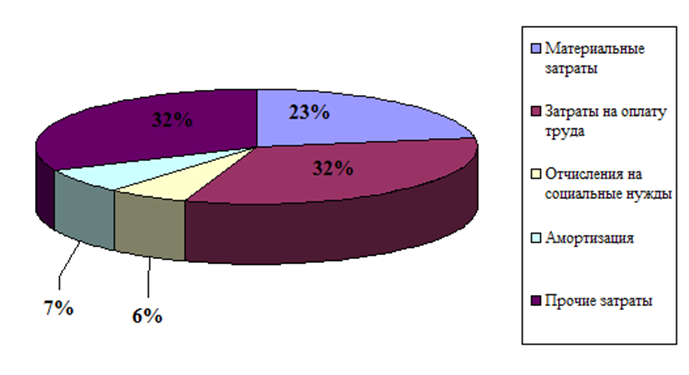 Рис.3. Структура затрат по обычным видам деятельности в 2018 г.Проанализируем динамику расходов по обычным видам  деятельности и прочих расходов ОАО «Торгмаш» в период 2016-2018 гг. Данные для анализа представлены в таблице 10.Таблица 10Динамика расходов ОАО «Торгмаш», тыс. руб.Данные таблицы 10 показывают, что в период 2016-2018 гг. общая сумма расходов предприятия возросла на 22,9% за счет роста в основном прочих затрат по основному виду деятельности и прочих расходов предприятия. В 2017-2018 гг. расходы предприятия снизились на 29,04% за счет снижения прочих расходов (на 30,3%), затрат на оплату труда (7,4%) и соответственно отчислений на социальные нужды (5,4%).По приведённым данным расходов на предприятии ОАО "Торгмаш" можно сделать вывод, что на предприятии в целом сложилась неэффективная система управления расходами.Причинами этого явился рост материальных затрат, неудачное соотношение цен на материалы и сырье, цен на готовую продукцию, рост расходов по обслуживанию производства, а также неэффективная система мотивации труда. Расходы в целом на предприятии не достаточно контролируются менеджментом, в относительном и абсолютным выражении растут, что приводит к снижению эффективности организации и плохо влияет на стоимость бизнеса.Базовые параметры политики управления расходами предприятия представляются следующие:– усиление контроля над прочими расходами, в частности по валютным операциям и операциям с ценными бумагами, неэффективное проведение которых приносило предприятию значительные убытки. Также пересмотр порядка работы с покупателями и заказчиками в том случае, если имеет место просрочка платежа, совершенствование механизма начисления пеней и штрафных санкций, так как на предприятии существенна доля создаваемых резервов по сомнительной (просроченной по факту) дебиторской задолженности.– усилить контроль над материальными расходами и расходами на оплату труда в сфере продаж и производства.– повышение эффективности использования материальных ресурсов; поиск поставщиков с более выгодными условиями поставки сырья и материалов.– усиление контроля над соотношением темпов роста заработной платы и производительности труда; не допустить быстрого роста средней заработной платы относительно роста производительности труда.– снижение уровня коммерческих и управленческих расходов на предприятии.– увеличение уровня операционного рычага.Далее предлагаются к рассмотрению некоторые мероприятия по оптимизации расходов и выявлению резервов увеличения прибыли на предприятии ОАО "Торгмаш".В связи с расширением маркетинговой деятельности предприятия руководству было бы правильно предложить проект по созданию собственной маркетинговой службы в противоположность аутсорсингу, то есть переход от закупок ряда маркетинговых услуг на стороне к их производству собственными силам. Поскольку в связи с закупкой проводимых исследований рынков сбыта на стороне расходы по ее обслуживанию, повышаются значительными темпами, учитывая их высокую стоимость и трудоёмкость.        Преимущества, которые дает создание собственной маркетинговой службы: для начала это возможность полного контроля со стороны руководителя, который может спланировать деятельность определенного отдела, и это будет в полной мере соответствовать его представлению о том, как должна вестись и строится работа, отчетность будет также максимально подробной и удобной. Кадры будут отбираться собственной службой, также соответствовать требованиям руководителя и следовать корпоративной культуре организации. Не менее важно и то, что вся приобретаемая в процессе маркетинговой активности информация останется внутри компании в полной мере, сохраняя свою конфиденциальность.Недостатком будет являться то, что придется уделять часть своего времени руководству, чтобы скоординировать работу отдела маркетинга, затрачивать усилия на реализацию и разработку маркетинговой программы.Чтобы осуществить данный проект необходимо произвести расходы, прежде всего связанные с существенными инвестициями. На практике, создание собственной маркетинговой структуры требует существенных инвестиций: требуется набрать штат квалифицированных специалистов, обеспечить их рабочими местами, офисной техникой, зарплатой, также расходы на обучение новых сотрудников. [16, c. 35]Приступая к выполнению проекта, в первую очередь необходимо определить издержки по реализации маркетинговой программы внутренними ресурсами, назначить ответственных за сроки и качество реализации проекта.Значительными преимуществами по сравнению с крупными фирмами обладают малые предприятия. Им свойственны высокая динамичность, маневренность, конкурентный характер производства и его демократизация. Малые предприятия создают новые рабочие места, возрождают народные промыслы, содействуют экономическому и социальному развитию малых городов. Малое предприятие самостоятельно планирует свою деятельность и определяет перспективы развития исходя из спроса на производимую продукцию и необходимостью обеспечения производственного и социального развития предприятия, повышения личных доходов его работников. Источниками формирования финансовых ресурсов предприятия в зависимости от его организационно-правовой формы являются прибыль, амортизационные отчисления, средства, полученные от продажи ценных бумаг, паевых и иных взносов членов трудового коллектива, а так же кредитные и другие поступления, не противоречащие закону. Таким образом, ОАО «Торгмаш» имеет трудовые ресурсы в составе 56 человек на 2018 год и призвана, относится к числу  малых предприятий. По результатам анализа видно, что «Торгмаш» имеет убыточную производственную деятельность на основе нерационального использования денежных средств. Исходя из анализа экономической деятельности ОАО «Торгмаш» можно сделать вывод о том, что в совокупности за последние несколько лет предпринимательская деятельность носит негативный характер, поскольку в ряде показателей отмечается отрицательная динамика. В перспективе на будущее можно предположить, что предприятие ожидает улучшение экономического состояния по итогам последних трёх лет, поскольку наблюдается рост в ряде производственных показателей. ЗАКЛЮЧЕНИЕГлавным разделом финансового плана является план расходов, который разрабатывается предприятием самостоятельно.Планирование расходов один из основных разделов плана по реализации и производству продукции, потому что показатели расходов оказывают большое влияние и в значительной степени определяют продуктивность работы предприятия.Основными показателями, от которых в значительной мере зависят финансовые результаты работы предприятий, являются средний уровень расходов и сумма на реализацию и производство продукции. Снижение именно этих показателей при прочих равных условиях способствует росту прибыли и наоборот.Проведенное в настоящей работе теоретическое исследование позволило выявить основную цель расходов на предприятии в текущих условиях, которая заключается главным образом в оценке влияния на конечный финансовый результат и поиске путей их оптимизации и резервов увеличения прибыли.Проведенный во 2-ой главе данной работы экономический анализ предприятия ОАО «Торгмаш» показал следующее.Расходы ОАО «Торгмаш» практически по всем видам деятельности за период 2016-2017 года значительно выросли, что оказало значительное влияние на снижение финансовых результатов, несмотря на рост выручки от реализации продукции.Проведенный во 2-ой главе настоящей работы анализ показал необходимость выявления резервов снижения расходов предприятия и необходимость совершенствования работы по организации производства.Основными резервами уменьшения расходов являются продуктивная работа с поставщиками товаров и сырья; усиление контроля над материальными расходами и расходами на оплату труда в сфере продаж и производства; снижение уровня управленческих и коммерческих расходов на предприятии.В заключительной части исследования разработаны мероприятия по совершенствованию учета расходов, которые включают в себя внедрение в рабочий процесс предприятия специализированной учетной программы, отвечающей специфике деятельности ОАО «Торгмаш», как предприятия оптово-розничной торговли.На основании проведенных данных также необходимо проведение следующих мероприятий:– разработка комплекса мер по поиску новых покупателей;– проведение активной рекламной компании;– работа по формированию благоприятного имиджа предприятия.В основе реализации мероприятий по изучению спроса должны лежать маркетинговые исследования потребителей.СПИСОК ИСПОЛЬЗОВАННЫХ ИСТОЧНИКОВНалоговый Кодекс Российской Федерации. Часть первая. Федеральный закон РФ от 31.07.1998 г. №146-ФЗ. Часть вторая. Федеральный закон РФ от 05.08.2000 г. №117-ФЗ. «Трудовой кодекс Российской Федерации» № 197-ФЗ: [принят Гос. Думой 21.12.2001 г.: по состоянию на 01.04.2019 г.]. А.И. Нечитайло,  И.А. Нечитайло. Экономика предприятия. Учебник. – М.: Феникс, 2016. – 416 с.Генкин, Б.М. Основы организации труда: учеб. пособие / Б.М. Генкин. – Москва.: Норма, 2015. – 399 с.Дронов, Р.И. Оценка финансового состояния предприятия/ Р.И. Дронов, В.И. Резник. – М.: Финансы, 2017. – 486 с. Кибанов, А.Я. Основы управления персоналом: учебник / А.Я. Кибанов. – М.: Инфра-М, 2015. – 447 с.Кокин, Ю.М. Экономика труда: учебник / Ю. М. Кокина, П. Э. Шлендера. – 2-е изд., перераб. и доп. – М.: Магистр, 2014. –  686 с.Коршунов, В.В. Экономика организации (предприятия): учебник и практикум/ В.В. Коршунов. – Люберцы: Юрайт, 2017. – 407 с.Романова, А.Т. Экономика предприятия: учебное пособие/ А.Т. Романова. – М.: Проспект, 2016. – 176 с.  Алимбеков,  А.Р. Перспективы управления производительностью труда / А.Р. Алимбеков, Е.А. Авдеенко, В.В. Шевелев // Вестник Воронежского института высоких технологий. – 2017. –  № 1 (20). – С. 132-135. Аникина, В.В. Производительность труда: понятие, показатели и методы измерения / В.В. Аникина // Молодежь и наука. – 2016. – № 8. – С. 101.Захарова, М.И. Финансовая устойчивость предприятия/ М.И. Захарова, Т.Г. Гурнович// Современные научные исследования и разработки. – 2017. – №8. – С. 71-73.   Смоленская область в цифрах. 2018: Крат.стат. сб./ Смоленскстат – С., 2018. – 328 с.Официальный сайт Бухгалтерский учёт. Анализ. Аудит. – Электрон. дан. – Режим доступа: https://www.audit-it.ru. (дата обращения 30.04.2019).Официальный сайт предприятия ОАО «Торгмаш». – Электрон. дан. – Режим доступа: http://www.torgmash.com (дата обращения 01.05.2019). Официальный сайт Электронного эколога. – 2005-2019. – Электрон. дан. – Режим доступа:  http://www.ekolog.ru/ (дата обращения 27.03.2019).Наименование показателя2017 г.2018 г.Основные средства1153611150Прочие внеоборотные активы1616Наименование показателя2017 г.2018 г.Запасы81934098Налог на добавленную стоимость по приобретенным ценностям55Дебиторская задолженность65327591Финансовые вложения3232Прочие оборотные активы1414Баланс2903527181Уставный капитал286286Переоценка внеоборотных активов9011990119Резервный капитал99Нераспределенная прибыль-72961-78510Долгосрочные обязательства35635499Краткосрочные обязательства80199778Баланс2903527181Источник формирования прибыли2016 г.2016 г.2017 г.2017 г.2018 г.2018 г.Источник формирования прибылиСумма, тыс. руб.Доля, %Сумма, тыс. руб.Доля, %Сумма, тыс. руб.Доля, %Валовая прибыль92162910011057841001189672100Прибыль от продаж91347699109747599,2118142099,3Прибыль до налогообложения91703799,567305660,880664867,8Чистая прибыль69694875,651152346,261305251.5Источник формирования прибыли2016г.2017 г.2018 г.Отклонение 2018 г. к 2016 г. в %Отклонение 2018 г. к 2017 г. в %Прибыль от продаж9134761097475118142022,67,1Валовая прибыль9216291105784118967222,5 7Прибыль до налогообложения91703767305680664813,616,5Чистая прибыль69694851152361305213,716,6Показатель2016 г.2017 г.2018 г.Отклонение 2018 г. к 2016 г. в %Отклонение 2018 г. к 2017 г. в %Выручка от продажи19518822713015297877234,48,9Себестоимость10302531607231178910042,410,1Валовая прибыль9216291105784118967222,57,05Коммерческие расходы1815318309182520,50,3Прибыль от продаж9134761097475118142022,67,1Прочие доходы65998740315719870023,112,8Прочие расходы65408281220056578415,643,5в том числе: проценты к уплате234415376768869,5100Прибыль до налогообложения91703767305680664813,616,5Текущий налог на прибыль22008916153319359613,616,5Чистая прибыль69694851152361305213,716,6Показатели2016 г.2017 г.2018 г.Отклонение2018 г. к 2016 г. в %Отклонение2018 г. к 2017 г. в %Рентабельность активов8,80,741,387,5100Рентабельность собственного капитала15,11,252,36550Рентабельность внеоборотных активов76,464,59116,429,6Рентабельность оборотных активов100,751,39100Валовая рентабельность0,470,40,3952Чистая рентабельность0,360,190.21220Рентабельность реализации продукции0,470,40,391115Наименование2017 г.2018 г.Фондоотдача235,6267,15Фондоёмкость0,0040,0037Фондовооружённость206199,1Статья расходов2016 г. 2017 г.2018 г.(1 полуг.)2018 г.(2 полуг.)Расходы на оплату труда54,675,839,142,3Отчисления на социальные мероприятия20,627,814,117,4Амортизация1,41,00,50,6Прочие операционные расходы31,850,623,329,1Закупка товара858,6874,4433,2424,5Другие обыкновенные затраты1,6-0,70,8Налог на прибыль9,014,68,38,6Всего расходов994,81027519,2523,3ГодаРасходыЦепные темпы роста расходов, %2016 г.994,8-2017 г.1027103,22018 г.1042,5101,5Наименование статьи2016 г.Уд. вес, (%)2017 г.Уд. вес, (%)2018 г.Уд. вес, (%)Материальные затраты481326,513234,9217,67411222,53Затраты на оплату труда5764,631,766464,6835,315986,632,80Наименование статьи2016 г.Уд. вес, (%)2017 г.Уд. вес, (%)2018 г.Уд. вес, (%)Отчисления на социальные нужды1094,46,031094,45,9810355,67Амортизация13687,5413047,1213287,28Прочие затраты по основным видам деятельности511328,17621133,925790,431,72Всего затрат181531001830910018252100Расходы2016 г.2017 г.2018 г.Отклонение2018 г. к 2016 г. в %Отклонение2018 г. к 2017 г. в %Расходы по обычным видам деятельности, всего1815318309182520,50,31В т. ч. материальные затраты48133234,9241121721,3Затраты на оплату труда5764,66464,685986,63,77,9Отчисления на социальные нужды1094,41094,410355,75,7Амортизация13681304132831,8Прочие затраты по основному виду деятельности511362115790,411,67,27Прочие расходы65408281220015811831,641,7Всего расходов69038884881815843033,743,6